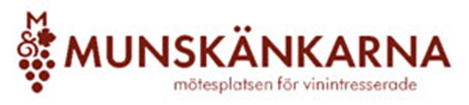 Munskänkarna i Sibbo r.f.VERKSAMHETSPLAN FÖR ÅR 2022Möten och vinprovningar hålls en gång i månaden (Jan-Maj och Aug-Dec) förutom under sommarmånaderna. Ordinarie mötesplats Hedåsen i Gumbostrand/VästerskogFöredrag av egna och sakkunniga ordnas.Möten eller evenemang i festligare form ordnas 2 gånger i året (t.ex. maj och december)Föreningen köper in vin för senare konsumtion. Eventuella vinstmedel används för detta ändamål.Föreningen ordnar kursverksamhet (enligt separat planering och medlemmarnas intresse)Samarbete med övriga Munskänkar klubbar (närmast Vanda, Nordsjö, Borgå)